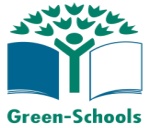 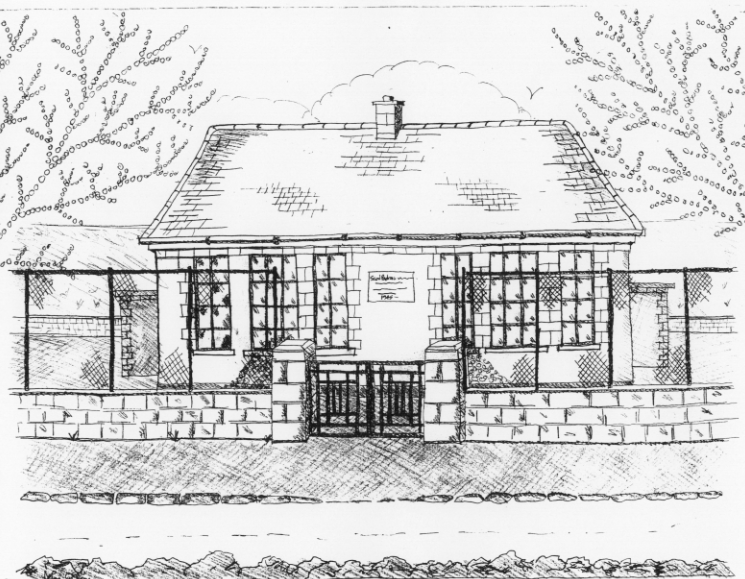 St. Patrick’s National SchoolGlencullen,  18.    Tel (01) 2954255Email secretary@glencullenschool.ie Roll Number: 17507Fwww.glencullenschool.ieMARCH NEWS & UPCOMING EVENTSConfirmationBest wishes to our 6th class boys and girls who will celebrate their Sacrament of Confirmation on Friday 31st  March. It will be celebrated with Monsignor Enda Lloyd and Rev. Fr. Andrew O Sullivan. First Penance Best wishes to our 1st class girls and boys who will celebrate the Sacrament of Penance on Wednesday 22nd at 7.30pm in St. Patrick’s Church. It will be celebrated with Rev. Fr. Andrew O Sullivan.World Book Day We celebrated World Book Day on Thursday 2nd March. This is the biggest global celebration of books and a wonderful promotion of the enjoyment of reading. Please use this day as an opportunity to enjoy a good book with your child!Write a Book ProjectCongratulations to all our budding authors in 2nd, 3rd, 4th & 6th class who took part in this year’s Write a Book project. We are celebrating all of their successes at a special assembly today where each author will share their story with children from other classes. In particular we would like to congratulate the Winners and Highly Commended authors who are as follows;Seachtain na Gaeilge Beidh Seachtain an Gaeilge againn 13ú – 17ú  de Márta. During this week, we encourage everyone to make an effort to ‘bí ag caint as Gaeilge’. Lots of activities will take place this week including dramaíocht Gaeilge, scéalta, Tráth na gCeist, amhrain, filíocht, cluichí agus ceilí. Thanks to Orla Brady,  we will have a day of Irish dancing on Monday 13th. Everyone will be ready with their cúpla focail on St. Patrick’s Day!GardenPlease note our garden is closed at the moment due to tree trimming. A red tape has been put across the entrance to highlight this to all. Please do not pass the tape.Car Park Safety Once again both car parks are beginning to get quite dangerous with high speeds, poor parking and adults dropping children at the gate.Can parents please advise childminders, grandparents and others who may be collecting your child, the correct procedure for parking and leaving the Church carpark. A number of small children are still wandering through the carpark daily looking for their parents and we are very concerned there will be a serious accident. Please collect all young children from the school yard or school gate for their personal safety. Our PA will host a Car Park Safety Week in both car parks from Monday 13th.  Parent volunteers are needed from all classes to assist for 10 minutes each morning. The PA will send out a letter regarding this and reminder maps on how to park. We will be asking the Gardai to do spot checks on safe driving and parking during this week.Trocaire BoxesA Trocaire Box was sent to each family at the beginning of Lent.  These boxes must be returned to the school on Wednesday 29th March as they are being collected.School ClosuresWe will close on Friday 17th March to celebrate St. Patrick’s Day and we will reopen on Tuesday 21st March.Bags to School CollectionJust to let you know in advance, our next Bags 2 School collection takes place on Wednesday26th April. You may like to use the Easter holidays to gather up unwanted clothing, shoes, teddies and more. Thanks to Shona Leonard for organizing this event.Cake SaleOur annual Easter Cake sale will take place on Friday 7th April at 12.30pm. More information will follow from our PA. But for now, get your oven mitts out and the icing bag piped as we look forward to a delicious end to our second term!2nd 3rd 4th 6th WinnerAdam GreenleeWinnerTim SwanWinnerMark GrenhamWinnerSabastine PenningtonHighly CommendedDonnacha BrockHarry Mc GeownLulu FitzsimonsHighly CommendedAdam CoughlanElla MulveySimon O FlynnHighly CommendedAlai GillLucie ReddanMaressa VardHighly CommendedGrace O DwyerOonagh Mc CarthySarah Fitzsimon